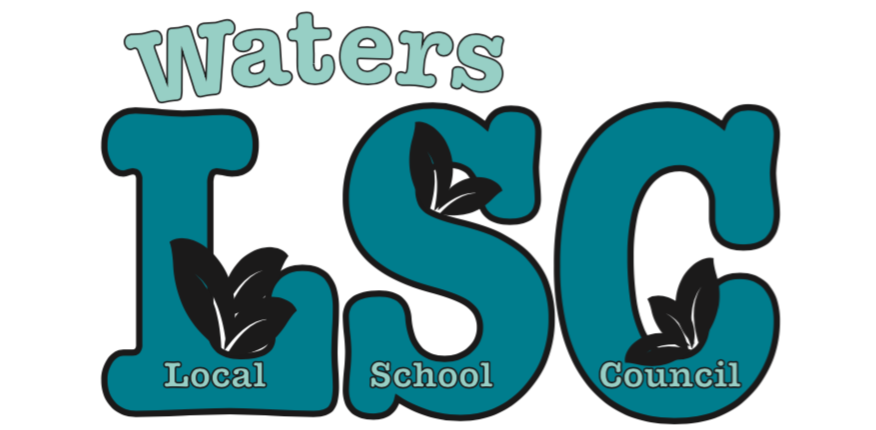 Notice is hereby given that a regularly scheduled Local School Council meeting has been set forTuesday June 11, 2019–6:30 pm to 8:00 pmWaters Elementary School4540 N Campbell AveAgenda:Call meeting to orderRoll callMotion to approve agendaMotion to approve minutes from previous meeting(s)Special Presentations:	Nature Play Space - Alison MacDonald Ryan (15 min)ReportsPrincipal Report (10 min)BAC (5 min)Budget (10 min)CIWP (5 min)Principal Evaluation (5 min)PPLC (5 min)Facilities and Grounds (5 min)Public comment (2 min per person). Please note: This period is dedicated for questions/comments that directly pertain to the 3 functions of the LSC: Budget, CIWP, and Principal Evaluation. Other questions/comments will be directed to administration (general school operations), teachers (specific classroom/grade level questions), or WatersToday (fundraising and volunteering).
Old businessNew business Organizational Meeting July        b.	Motion to approve expenditures over $1000:Check 2405     	Broadway In Chicago (Hamilton Exhibit)             	$3611.00 Check 2406     	BJ’s Transportation (transportation to HE)        	$1100.00Check 2412 	 Interstate Studio (Yearbook) 	                        	$3557.00Check 2415     	Bluestar Embroidery (Kdg T’s and Caps)             	$1892.00Check 2416     	Scholastic Book Fair (Spring)                                        $6361.30	Motion to go into executive session for Principal Evaluation follow-upAdjournment